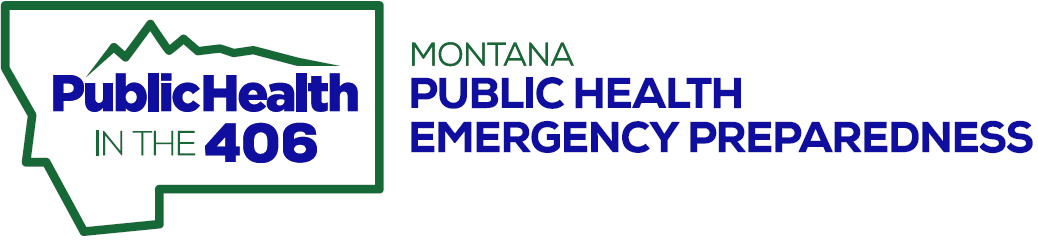 Montana DPHHS PHEP - After Action Report & Improvement Plan (AAR/IP)[Exercise/Event Name][Jurisdiction][Date] Instructions: Complete this form to document Event/Exercise completion and document the Improvement Plan.  The form’s intention is to standardize MT DPHHS PHEP AAR/IP reporting, meet the requirements of the Exercise program and align with HSEEP standards. Users of this form may modify as needed to fit their exercise needs.Note:  [Text found in this document that is highlighted and bracketed is included to provide instruction or to indicate a location to input text.]Exercise OverviewAnalysis of PHEP CapabilitiesAligning exercise objectives and PHEP capabilities provides a consistent taxonomy for evaluation that transcends individual exercises to support preparedness reporting and trend analysis. Table 1 includes the exercise objectives, aligned PHEP capabilities, and performance ratings for each PHEP capability as observed during the exercise and determined by the evaluation team.Table 1. Summary of PHEP Capability PerformanceRatings Definitions:Performed without Challenges (P): The targets and critical tasks associated with the PHEP capability were completed in a manner that achieved the objective(s) and did not negatively impact the performance of other activities. Performance of this activity did not contribute to additional health and/or safety risks for the public or for emergency workers, and it was conducted in accordance with applicable plans, policies, procedures, regulations, and laws.Performed with Some Challenges (S): The targets and critical tasks associated with the PHEP capability were completed in a manner that achieved the objective(s) and did not negatively impact the performance of other activities. Performance of this activity did not contribute to additional health and/or safety risks for the public or for emergency workers, and it was conducted in accordance with applicable plans, policies, procedures, regulations, and laws. However, opportunities to enhance effectiveness and/or efficiency were identified.Performed with Major Challenges (M): The targets and critical tasks associated with the PHEP capability were completed in a manner that achieved the objective(s), but some or all of the following were observed: demonstrated performance had a negative impact on the performance of other activities; contributed to additional health and/or safety risks for the public or for emergency workers; and/or was not conducted in accordance with applicable plans, policies, procedures, regulations, and laws.Unable to be Performed (U): The targets and critical tasks associated with the PHEP capability were not performed in a manner that achieved the objective(s).Appendix A:  Improvement PlanThis IP has been developed specifically for [Organization or Jurisdiction] as a result of [Exercise Name] conducted on [date of exercise].ScopeThis exercise is a [exercise type], planned for [exercise duration] at [exercise location].  Exercise play is limited to [exercise parameters].Mission Area(s)[Prevention, Protection, Mitigation, Response, and/or Recovery]PHEP Capabilities1. [List the PHEP capabilities being exercised]2. [List the PHEP capabilities being exercised]3. [List the PHEP capabilities being exercised]Objectives1. [List the objectives being exercised]2. [List the objectives being exercised]3. [List the objectives being exercised]Threat or Hazard[List the threat or hazard]Scenario[Insert a brief overview of the exercise scenario, including scenario impacts (2-3 sentences)]Sponsor[Insert the name of the sponsor organization, as well as any grant programs being utilized, if applicable]Point of Contact[Insert the name/contact information of the POC]AAR Tracking(Only required for MT PHEP AARs)AAR Author: Program Manager (PM): Kevin O’LoughlinAAR Completion Date: AAR Submitted to ExCoord: AAR Submitted to PM: PM Approval Date: ObjectivePHEP CapabilityPerformed without Challenges (P)Performed with Some Challenges (S)Performed with Major Challenges (M)Unable to be Performed (U)[Objective 1 from Above][PHEP capability from Above][Objective 2 from Above][PHEP capability from Above][Objective 3 from Above][PHEP capability from Above][Objective 4 from Above][PHEP capability from Above]ObjectivePHEP CapabilityStrength or ImprovementObservationCorrective ActionJob Info / ProgressJob Info / ProgressJob Info / ProgressObjectivePHEP CapabilityStrength or ImprovementObservationCorrective ActionPOCStatusNotes[Objective Identified Above][PHEP Capability][Enter POC Name][Objective Identified Above][PHEP Capability][Enter POC Name][Objective Identified Above][PHEP Capability][Enter POC Name][Objective Identified Above][PHEP Capability][Enter POC Name][Objective Identified Above][PHEP Capability][Enter POC Name][Objective Identified Above][PHEP Capability][Enter POC Name][Objective Identified Above][PHEP Capability][Enter POC Name]